ویلز کو محفوظ رکھنے کے لیے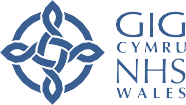 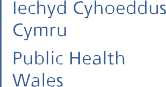 ٹیسٹ کریں۔ کھوج لگائیں۔اور محفوظ بنائیں۔آپ کو کیا کرنے کی ضرورت ہے؟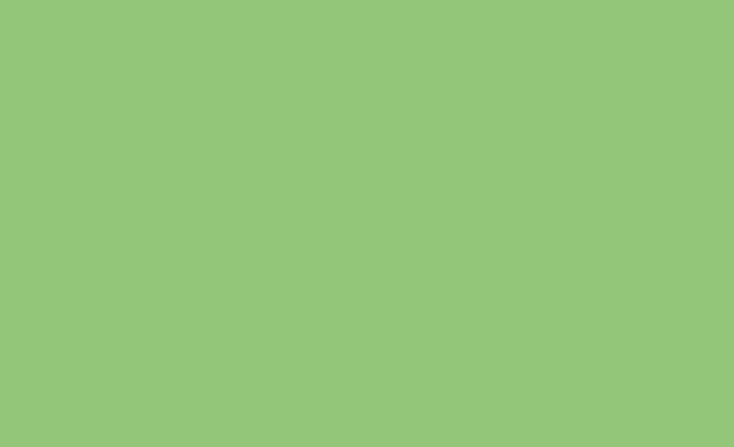 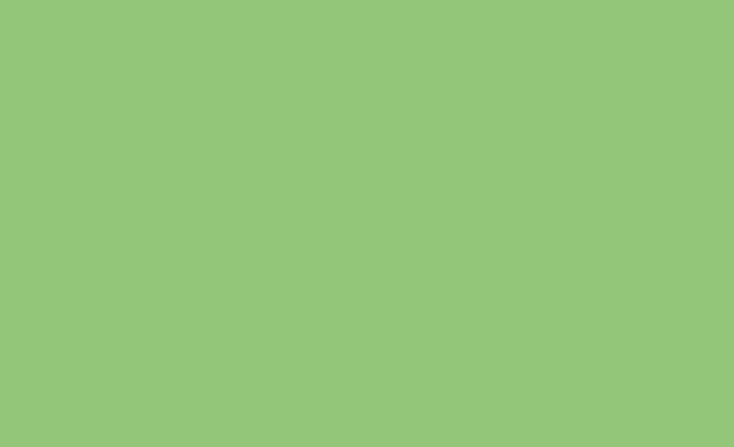 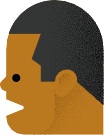 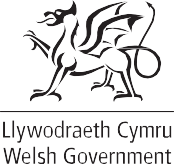 آپ میں کرونا وائرس کی کم از کم 1 عالمت سامنے آئی ہو: نئی مسلسل کھانسی؛ بلندجسمانی درجہ حرارت؛ یا آپ کی سونگھنے یا ذائقےکی حس ختم ہو گئی ہو۔ایک کنٹیکٹ ٹریسر آپ کے قریب آنے والے لوگوں سے رابطہ کرے گا۔ وہ انہیں بتائے گا کہ وہ کسی ایسے شخص کے قریب رہ چکے ہیں جس کا کورونا وائرس ٹیست مثبت آ چکا ہے۔ اگر آپ اجازت نہیں دیتے، تو آپ کی شناخت ظاہر نہیں کی جائے گی۔ انہیں معاونت فراہم کی جائے گی اور مشورہ دیا جائے گا کہ آخری مرتبہ آپ کے قریب آنے   کے بعد سے، وہ اپنے آپ کو 14 دن تک الگ تھلگ رکھیں۔ ان کے گھر کے افراد کو الگ تھلگ رہنے کو نہیں کہا جائے گا مگر انہیں سماجی فاصلہ بندیکی عمومی ہدایات پر عمل کرنا ہو گا اور انہیں گھر میں الگ تھلگ رہنے والے شخص کے قریب جانے سے گریز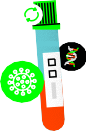 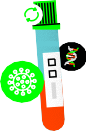 کرنا ہو گا۔اگر آپ کے قریب آنے والے لوگوں میں عالمات ظاہر ہوتی ہیں، تو انہیں صرف اسی صورت میں ہی ٹیسٹ کرانے کو کہا جائے گا۔ عالمات ظاہر نہ ہونے والے لوگوں کو ٹیسٹ کی سفارش نہیں کی جاتی، کیونکہ اس طرح کے نتائج غلط ہو سکتے ہیں۔ اگر ٹیسٹ مثبت آ جاتا ہے، تو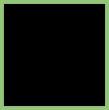 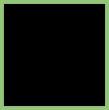 اس شخص، اس کے اہل خانہ اور رابطہ میں آنے والے لوگوں کی دوبارہ جانچ ہوگی۔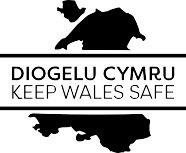 آپ اور آپ کے گھرانے کے افراد اپنے آپ کو الگ تھلگ رکھنے(آئسولیشن) کی ہدایات پر عمل کریں۔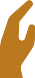 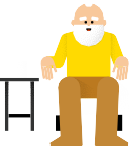 عالمات ظاہر ہونے کے پہلے 5 دن کے اندر ٹیسٹ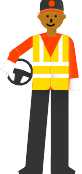 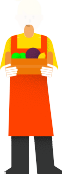 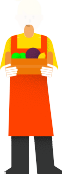 کرائیں، کیونکہ اس دوران ٹیسٹ انتہائی موثر ہوتا ہے۔یہاں پر ٹیسٹ کے لیے اپالئی کریں۔اگر ٹیسٹ منفی آ جاتا ہے، تو آپ کو یا آپ کے گھرانے کے دیگر لوگوں کو مزید کچھ کرنے کی ضرورت نہیں ہے۔ آپ کو مزید الگ تھلگ رہنے کی ضرورت نہیں ہے۔ اگر ٹیسٹ مثبت آ جاتا ہے، تو NHS ویلز ٹیسٹ، ٹریس، پروٹیکٹ سروس کی جانب سے آپ کے ساتھ ایک کنٹیکٹ ٹریسر رابطہ کرے گا۔ آپ کا ٹیسٹ مثبت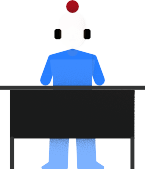 آ جانے کے بعد ہی آپ کے ساتھ رابطہ کیا جائے گا۔آپ سے معلومات فراہم کرنے کی درخواست کی جائے گی۔ ہمیں یہ جاننا ہو گا کہ آپ کن لوگوں کے ساتھ رابطے میں رہے ہیں اور آپ کی عالمات ظاہر ہونے سے دو دن پہلے سے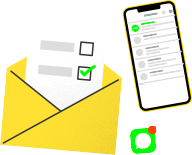 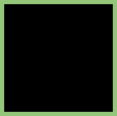 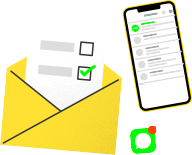 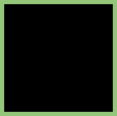 لے کر اب تک آپ کہاں رہے ہیں۔اپنی نقل و حرکت کو یاد کریں۔ وائرس کے پھیالو کو روکیں۔ہم مل کر ویلز کو محفوظ رکھیں گے۔gov.wales/coronavirus کریں مالحظہ